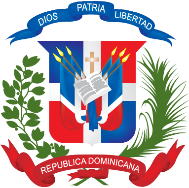 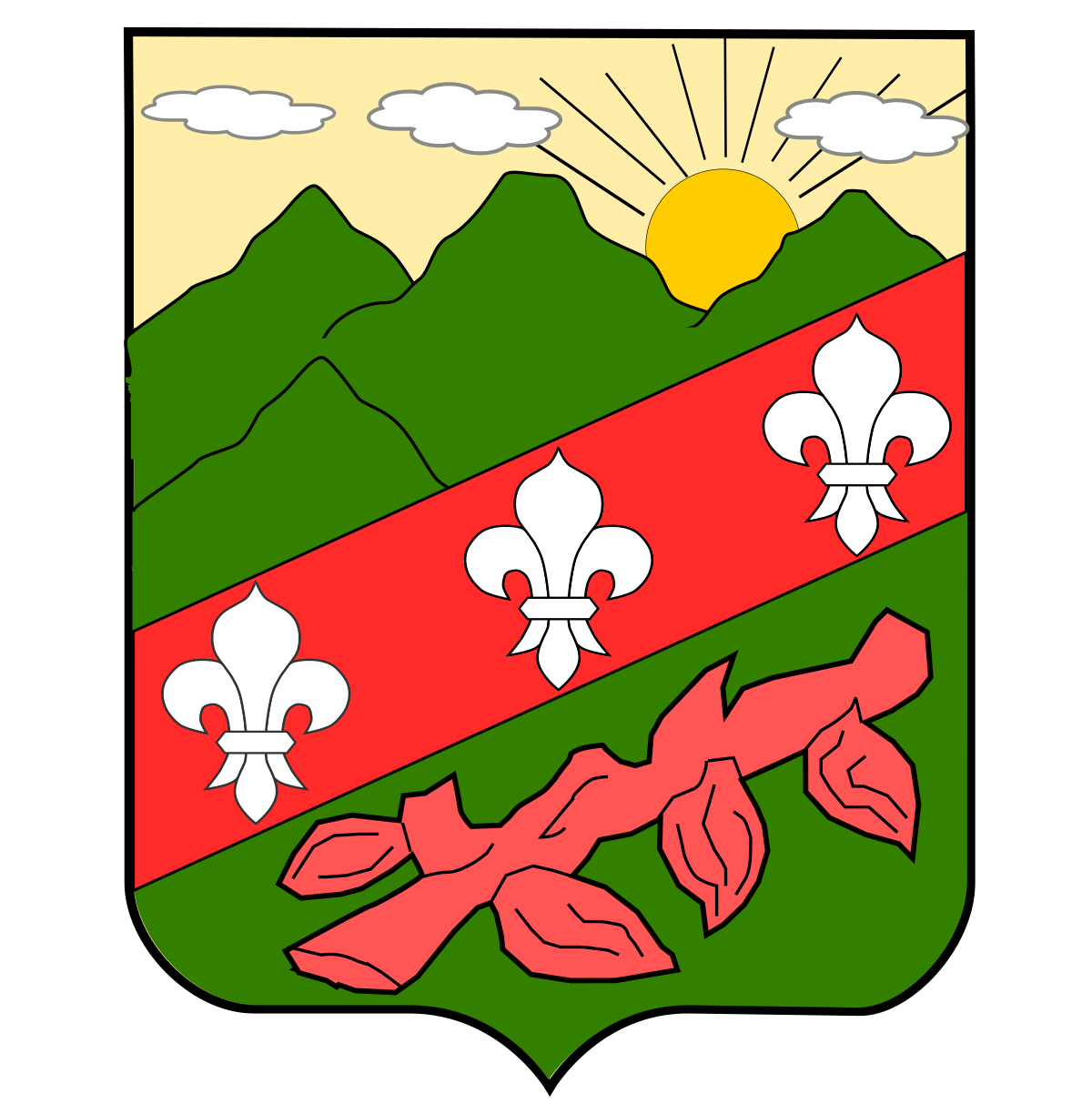 nombre del oferente:        en calidad de gerente                                                                                                                 __________________________Item No.Descripción del Bien, Servicio u ObraUnidad demedidaCantidadPrecio UnitarioITBISPrecio Unitario Final01TAPA DE REGISTRO DE 50CM EN FIBRA Y RECINA  DE DIAMETRO CON CAPACIDAD DE CARGA DE 25 TONELADAS CONS SU MARCO COLOR NEGRO SELLADA, CON TORNILLOS DE SEGURIDADUnidad 50Transporte VALOR  TOTAL DE LA OFERTA: ………………………………………..……… Valor total de la oferta en letras: VALOR  TOTAL DE LA OFERTA: ………………………………………..……… Valor total de la oferta en letras: VALOR  TOTAL DE LA OFERTA: ………………………………………..……… Valor total de la oferta en letras: VALOR  TOTAL DE LA OFERTA: ………………………………………..……… Valor total de la oferta en letras: VALOR  TOTAL DE LA OFERTA: ………………………………………..……… Valor total de la oferta en letras: VALOR  TOTAL DE LA OFERTA: ………………………………………..……… Valor total de la oferta en letras: VALOR  TOTAL DE LA OFERTA: ………………………………………..……… Valor total de la oferta en letras: 